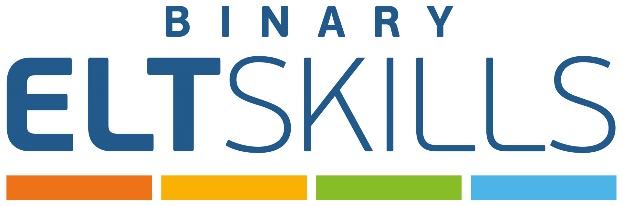 Correlation ChartTraveller Beginners – ELT Skills Beginners 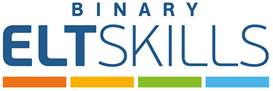 Correlation ChartTraveller Elementary – ELT Skills ElementaryCorrelation ChartTraveller Pre-Intermediate – ELT Skills Pre-Intermediate Correlation ChartTraveller Intermediate – ELT Skills IntermediateCorrelation ChartTraveller B1+ – ELT Skills Upper-IntermediateTraveller BeginnersELT Skills BeginnersModule 1  	Lessons: 1A, 1B, 2A, 2BModule 2 	Lessons: 3A, 3B, 4A, 4BModule 3Lessons: 6A, 6B, 7A, 7BModule 4Lessons: 5B, 5A, 8B, 8AModule 5Lessons: 9A, 9B, 11A, 11BModule 6Lessons: 12A, 10A, 10B, 12BModule 7Lessons: 13A, 13B, 14A, 14BModule 8Lessons: 15A, 15BTraveller ElementaryELT Skills ElementaryModule 1  	Lessons: 1A, 1B, 3A, 4A, 4BModule 2 	Lessons: 2A, 2B, 3BModule 3Lessons: 5A, 5B, 6BModule 4Lessons: 7A, 7B, 6A, 15AModule 5Lessons: 9A, 9B, 10A, 10BModule 6Lessons: 11B, 12A, 12B, 11AModule 7Lessons: 8A, 8B, 13A, 13BModule 8Lessons: 14A, 14B, 15BTraveller Pre-IntermediateELT Skills Pre-IntermediateModule 1  	Lessons: 1A, 1B, 5B, 3A, 3BModule 2 	Lessons: 2A, 2B, 4A, 4BModule 3Lessons: 7A, 7B, 6A, 6BModule 4Lessons: 8A, 5AModule 5Lessons: 8B, 9A, 9BModule 6Lessons: 10B, 10A, 11B, 11AModule 7Lessons: 12B, 12A, 14A, 14BModule 8Lessons: 15A, 15B, 13A, 13BTraveller IntermediateELT Skills IntermediateModule 1  	Lessons: 1A, 1BModule 2 	Lessons: 2A, 5A, 5B, 3B, 2BModule 3Lessons: 3A, 4B, 8AModule 4Lessons: 4A, 6A, 6B, 7BModule 5Lessons: 7A, 13A, 13BModule 6Lessons: 10A, 10B, 9B, 12B, 14B, 11BModule 7Lessons: 11A, 12A, 8B, 9AModule 8Lessons: 15A, 14A, 15BTraveller B1+ELT Skills Upper-IntermediateModule 1  	Lessons: 1A, 1B, 12A, 12BModule 2 	Lessons: 2A, 2B, 3BModule 3Lessons: 3A, 13A, 13B, 5BModule 4Lessons: 4A, 4B, 5AModule 5Lessons: 7A, 7B, 6A, 6B, 9B, 9AModule 6Lessons: 8A, 8B, 14BModule 7Lessons: 10A, 10B, 15A, 15BModule 8Lessons: 11A, 11B, 14A